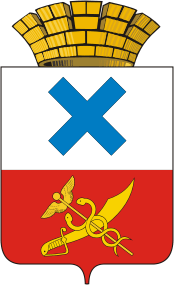 ПОСТАНОВЛЕНИЕадминистрации Муниципального образованиягород Ирбитот   18  февраля 2021 года №  210 - ПАг. ИрбитОб утверждении Положения о межведомственной комиссии администрации Муниципального образования город Ирбит по признанию помещения жилым помещением, жилого помещения непригодным            для проживания, многоквартирного дома аварийным и подлежащим сносу или реконструкции, садового дома жилым домом и жилого дома       садовым домомВ соответствии со статьей 32 Жилищного кодекса Российской Федерации, Федеральным законом от 06 октября 2003 года №131-ФЗ         «Об общих принципах организации местного самоуправления в Российской Федерации», постановлением Правительства Российской Федерации             от 28 января 2006 года № 47 «Об утверждении положения о признании помещения жилым помещением, жилого помещения непригодным для проживания, многоквартирного дома аварийным и подлежащим сносу или реконструкции, садового дома жилым домом и жилого дома садовым домом», руководствуясь пунктом 13 части 1 статьи 30 Устава Городского округа «город Ирбит» Свердловской области, администрация Муниципального образования город ИрбитПОСТАНОВЛЯЕТ:1.Утвердить Положение о межведомственной комиссии администрации Муниципального образования город Ирбит по признанию помещения жилым помещением, жилого помещения непригодным для проживания, многоквартирного дома аварийным и подлежащим сносу  или реконструкции, садового дома жилым домом и жилого дома садовым домом в новой редакции (приложение №1). 2.Утвердить состав межведомственной комиссии администрации Муниципального образования город Ирбит по признанию помещения жилым помещением, жилого помещения непригодным для проживания, многоквартирного дома аварийным и подлежащим сносу или реконструкции, садового дома жилым домом и жилого дома садовым домом в новой редакции (приложение №2).3.Признать утратившим силу постановление администрации Муниципального образования город Ирбит от 16 августа 2017 года               № 1418 «Об утверждении положения «О межведомственной комиссии администрации Муниципального образования город Ирбит по признанию жилого помещения пригодным (непригодным) для проживания                       и многоквартирного дома аварийным и подлежащим сносу или реконструкции».4.Начальнику отдела организационной работы                                          и документообеспечения администрации Муниципального образования город Ирбит (И.В. Панкрашкина) разместить настоящее постановление                    на официальном сайте администрации Муниципального образования город Ирбит.5.Контроль за исполнением настоящего постановления возложить             на первого заместителя главы администрации Муниципального образования город Ирбит С.С. Лобанова.Глава Муниципальногообразования город Ирбит                                                                      Н.В. Юдин                                                               Приложение № 1                                                               к постановлению                                                                администрации                                                                Муниципального образования                                                                город Ирбит                                                               от 18 февраля 2021 года № 210-ПАПоложениео межведомственной комиссии администрации Муниципального образования город Ирбит по признанию помещения жилым помещением, жилого помещения непригодным для проживания, многоквартирного дома аварийным и подлежащим сносу или реконструкции, садового дома жилым домом и жилого дома         садовым домом                                         1. ОБЩИЕ ПОЛОЖЕНИЯ       1. Настоящее Положение определяет порядок формирования межведомственной комиссии по признанию помещения жилым помещением, жилого помещения непригодным для проживания и многоквартирного дома аварийным и подлежащим сносу или реконструкции, садового дома жилым домом, жилого дома садовым домом (далее - Комиссия), а также порядок оценки и обследования указанной Комиссией  помещений.2. Комиссия рассматривает вопросы и принимает решения в пределах предоставленных ей полномочий, связанных с использованием жилищного фонда, расположенного на территории Городского округа «город Ирбит» Свердловской области.3. Комиссия осуществляет свою деятельность в соответствии                     с Жилищным кодексом Российской Федерации, постановлением Правительства Российской Федерации «Об утверждении Положения                о признании помещения жилым помещением, жилого помещения непригодным для проживания и многоквартирного дома аварийным               и подлежащим сносу или реконструкции, садового дома жилым домом, жилого дома садовым домом» от 28 января 2006 г. № 47 (далее – Постановление), иными нормативными правовыми актами Российской Федерации и Свердловской области, действующими строительными, санитарно-гигиеническими, экологическими, другими нормами и правилами, нормативными требованиями по эксплуатации жилищного фонда, а также настоящим Положением.2. ПОЛНОМОЧИЯ КОМИССИИ4. К полномочиям Комиссии относятся:4.1. Проведение оценки соответствия помещения (многоквартирного дома) требованиям, установленным законодательством Российской Федерации на основании заявления собственника помещения, федерального органа исполнительной власти, осуществляющего полномочия собственника  в отношении оцениваемого имущества, правообладателя или гражданина (нанимателя), либо на основании заключения органов государственного надзора (контроля) по вопросам, отнесенным к их компетенции, либо            на основании заключения экспертизы жилого помещения, либо на основании сформированного и утвержденного субъектом Российской Федерации           на основании сведений из Единого государственного реестра недвижимости, полученных с использованием единой системы межведомственного электронного взаимодействия и подключенных к ней региональных систем межведомственного электронного взаимодействия, сводного перечня объектов (жилых помещений), находящихся в границах зоны чрезвычайной ситуации (далее – сводный перечень объектов (жилых помещений);4.2. Рассмотрение вопросов и принятие решений, предусмотренных разделом 5 настоящего Положения;4.3. Определение перечня документов, необходимых для принятия решений, предусмотренных разделом 4 настоящего Положения;4.4. Рассмотрение запросов органов государственной власти, местного самоуправления и их территориальных органов;4.5. Иные полномочия, необходимые для принятия соответствующего решения.3. СОСТАВ КОМИССИИ, ПОРЯДОК ЕЕ ФОРМИРОВАНИЯ.ЛИЦА, ПРИНИМАЮЩИЕ УЧАСТИЕ В РАБОТЕ КОМИССИИ.ПОЛНОМОЧИЯ И ОБЯЗАННОСТИ УЧАСТНИКОВ КОМИССИИ.5. Комиссия состоит из председателя Комиссии, заместителя председателя Комиссии, секретаря и членов Комиссии.6. Персональный состав Комиссии утверждается постановлением администрации Муниципального образования город Ирбит.7. В состав Комиссии включаются представители органов и организаций, указанных в пункте 7 Постановления.8. Члены Комиссии участвуют в заседаниях Комиссии лично без права передачи своих полномочий другим лицам.9. К работе Комиссии в необходимых случаях могут привлекаться квалифицированные эксперты.10. Изменения в состав Комиссии вносятся в порядке, предусмотренном для ее создания.11. Председателем Комиссии является муниципальный служащий, занимающий должность не ниже уровня заместителя главы администрации Муниципального образования город Ирбит. Председатель Комиссии председательствует на заседаниях Комиссии, организует и координирует ее работу, принимает решения о проведении и формирует повестку заседаний, обеспечивает ведение заседаний Комиссии.12. Заместитель председателя Комиссии исполняет обязанности председателя Комиссии в случае отсутствия последнего.13. Секретарь Комиссии:13.1. Принимает участие в работе Комиссии с правом решающего голоса;13.2. Уведомляет членов и иных заинтересованных лиц о дате, времени   и месте заседания Комиссии;13.3. Вручает уведомление о времени и месте заседания Комиссии собственнику жилого помещения (уполномоченного им лицу) не позднее, чем за 10 календарных дней до дня заседания Комиссии, либо направляет   заказным письмом с уведомлением о вручении по адресу, указанному заявителем в обращении, либо в электронной форме на адрес электронной почты, с которого поступило обращение; 13.4. Приобщает второй экземпляр уведомления к материалам заседания Комиссии. Уведомление, считается полученным, при наличии:а) почтового уведомления о вручении уведомления по направленному адресу;б) подписи собственника жилого помещения (уполномоченного им лица) на копии уведомления при вручении уведомления под расписку;в) зафиксированного организацией почтовой связи отказа собственника жилого помещения (уполномоченного им лица) в получении уведомления;г) информации организации почтовой связи о невручении уведомления    в связи с отсутствием адресата по указанному адресу;13.5. Осуществляет прием и регистрацию представляемых в Комиссию документов; осуществляет подготовку материалов к заседаниям Комиссии; оформляет заключения и акты по итогам заседаний Комиссии и выписки       из них; обеспечивает хранение и передачу в архив документов заседаний Комиссии, и иных материалов.14. Собственник жилого помещения (уполномоченное им лицо)               не является членом Комиссии, привлекается к участию в ее работе с правом совещательного голоса (вправе участвовать в обсуждении вопросов членами Комиссии, вносить предложения, высказывать возражения, замечания, делать заявления).15. Собственник  (уполномоченное им лицо) жилого помещения, получившего повреждения в результате чрезвычайной ситуации включенного в сводный перечень объектов (жилых помещений), принимает участие в заседании Комиссии, в порядке, установленном настоящим Положением.16. Собственник, правообладатель или наниматель жилого помещения, которое получило повреждения в результате чрезвычайной ситуации и при этом не включено в сводный перечень объектов (жилых помещений), вправе подать в Комиссию заявление, предусмотренное абзацем первым пункта        42 Постановления и принимает участие в заседании Комиссии, в общем порядке, установленном настоящим Положением.4. ПОРЯДОК РАБОТЫ КОМИССИИ 17. Комиссия проводит свои заседания по мере необходимости              под руководством председателя Комиссии или его заместителя.18. Заседание межведомственной Комиссии является правомочным, если в нем принимает участие не менее 2/3 её членов.19. В случае неявки собственника (уполномоченного им лица)                 на заседание Комиссии, при условии надлежащего уведомления о времени     и месте заседания Комиссии, заседание проводится, и решение Комиссией принимается в отсутствие собственника (уполномоченного им лица)                в установленном Положением порядке.20. При рассмотрении Комиссией вопроса о признании жилого помещения, получавшего повреждения в результате чрезвычайной ситуации, непригодным для проживания, заседания проводятся и решения принимаются в порядке и в соответствии  с указанным Положением.21. Решения Комиссии принимаются открытым голосованием. Решение считается принятым, если за него проголосовало большинство членов комиссии, присутствующих на заседании. В случае равенства голосов голос председателя Комиссии является решающим.22.1. Для рассмотрения вопроса о пригодности (непригодности) помещения для проживания и признания многоквартирного дома аварийным заявитель представляет в Комиссию по месту нахождения жилого помещения, следующие документы:а) заявление о признании помещения жилым помещением или жилого помещения непригодным для проживания и (или) многоквартирного дома аварийным и подлежащим сносу или реконструкции;б) копии правоустанавливающих документов на жилое помещение, право на которое не зарегистрировано в Едином государственном реестре недвижимости;в) в отношении нежилого помещения для признания его в дальнейшем жилым помещением - проект реконструкции нежилого помещения;г) заключение специализированной организации, проводившей обследование многоквартирного дома, - в случае постановки вопроса               о признании многоквартирного дома аварийным и подлежащим сносу или реконструкции;д) заключение специализированной организации по результатам обследования элементов ограждающих и несущих конструкций жилого помещения - в случае, если предоставление такого заключения является необходимым для принятия решения о признании жилого помещения соответствующим (не соответствующим) требованиям, установленным Положением;е) заявления, письма, жалобы граждан на неудовлетворительные условия проживания - по усмотрению заявителя.В случае если заявителем выступает орган государственного надзора (контроля), указанный орган представляет в Комиссию свое заключение, после рассмотрения которого, Комиссия предлагает собственнику помещения представить документы, указанные в настоящем пункте Положения.В случае если Комиссия проводит оценку на основании сводного перечня объектов (жилых помещений), представление документов, предусмотренных  в настоящем пункте Положения, не требуется.Комиссия на основании межведомственных запросов с использованием единой системы межведомственного электронного взаимодействия                  и подключаемых к ней региональных систем межведомственного электронного взаимодействия получает, в том числе в электронной форме:а) сведения из Единого государственного реестра недвижимости             об основных характеристиках и зарегистрированных правах на объект недвижимости;б) технический паспорт жилого помещения, а для нежилых помещений – технический план;в) заключения (акты) соответствующих органов государственного надзора (контроля) в случае, если представление указанных документов признано необходимым для принятия решения о признании жилого помещения соответствующим (не соответствующим) требованиям, установленным Положением.В случае, если Комиссией проводится оценка жилых помещений жилищного фонда Российской Федерации или многоквартирного дома, находящегося в федеральной собственности, орган местного самоуправления не позднее, чем за 20 дней до дня начала работы комиссии обязан                     в письменной форме посредством почтового отправления с уведомлением      о вручении, а также в форме электронного документа с использованием единого портала направить в федеральный орган исполнительной власти Российской Федерации, осуществляющий полномочия собственника                 в отношении оцениваемого имущества, и правообладателю такого имущества уведомление о дате начала работы комиссии, а также разместить такое уведомление на межведомственном портале по управлению государственной собственностью в информационно-телекоммуникационной сети «Интернет».Федеральный орган исполнительной власти, осуществляющий полномочия собственника в отношении оцениваемого имущества,                    и правообладатель такого имущества в течение 5 дней со дня получения уведомления о дате начала работы комиссии направляют в комиссию посредством почтового отправления с уведомлением о вручении, а также        в форме электронного документа с использованием единого портала информацию о своем представителе, уполномоченном на участие в работе комиссии.В случае если уполномоченные представители не принимали участие       в работе комиссии (при условии соблюдения установленного настоящим пунктом порядка уведомления о дате начала работы Комиссии), Комиссия принимает решение в отсутствие указанных представителей.22.2. Для рассмотрения вопроса о признании садового дома жилым домом и жилого дома садовым домом собственник садового дома или жилого дома (далее в настоящем разделе — заявитель) представляет непосредственно либо через многофункциональный центр предоставления государственных и муниципальных услуг (далее — многофункциональный центр): а) заявление о признании садового дома жилым домом или жилого дома садовым домом (далее — заявление), в котором указываются кадастровый номер садового дома или жилого дома и кадастровый номер земельного участка, на котором расположен садовый дом или жилой дом, почтовый адрес заявителя или адрес электронной почты заявителя, а также способ получения решения и иных предусмотренных Положением документов (почтовое отправление с уведомлением о вручении, электронная почта, получение лично в многофункциональном центре, получение лично администрации Муниципального образования город Ирбит); б) выписку из Единого государственного реестра недвижимости              об основных характеристиках и зарегистрированных правах на объект недвижимости (далее — выписка из Единого государственного реестра недвижимости), содержащую сведения о зарегистрированных правах заявителя на садовый дом или жилой дом, либо правоустанавливающий документ на жилой дом или садовый дом в случае, если право собственности заявителя на садовый дом или жилой дом не зарегистрировано в Едином государственном реестре недвижимости, или нотариально заверенную копию такого документа; в) заключение по обследованию технического состояния объекта, подтверждающее соответствие садового дома требованиям к надежности        и безопасности, установленным частью 2 статьи 5, статьями                            7, 8 и 10 Федерального закона «Технический регламент о безопасности зданий и сооружений», выданное индивидуальным предпринимателем        или юридическим лицом, которые являются членами саморегулируемой организации в области инженерных изысканий (в случае признания садового дома жилым домом); г) в случае, если садовый дом или жилой дом обременен правами третьих лиц, — нотариально удостоверенное согласие указанных лиц           на признание садового дома жилым домом или жилого дома садовым домом. Заявитель вправе не представлять выписку из Единого государственного реестра недвижимости. В случае если заявителем не представлена указанная выписка для рассмотрения заявления о признании садового дома жилым домом или жилого дома садовым домом, уполномоченный орган местного самоуправления запрашивает с использованием единой системы межведомственного электронного взаимодействия в Федеральной службе государственной регистрации, кадастра и картографии выписку из Единого государственного реестра недвижимости, содержащую сведения                       о зарегистрированных правах на садовый дом или жилой дом.Заявителю выдается расписка в получении от заявителя документов, предусмотренных пунктом 56 Положения, с указанием их перечня и даты получения уполномоченным органом местного самоуправления. В случае представления документов заявителем через многофункциональный центр расписка выдается многофункциональным центром.23. В случае необходимости Комиссия принимает решение                       об обследовании жилого помещения (многоквартирного дома),                      по результатам которого составляется акт обследования помещения (далее – акт обследования помещения). Выводы и рекомендации, указанные в акте обследования, используются Комиссией при составлении заключения          об оценке соответствия помещения. Акт обследования составляется в трех экземплярах по форме согласно приложению № 2 к настоящему Положению. Один экземпляр акта обследования подлежит приобщению к материалам дела, сформированному Комиссией.24. Комиссия рассматривает поступившее заявление или заключение органа государственного надзора (контроля) в течение 30 дней с даты регистрации, а сводный перечень объектов (жилых помещений) или поступившее заявление собственника, правообладателя или нанимателя жилого помещения, которое получило повреждения в результате чрезвычайной ситуации и при этом не включено в сводный перечень объектов (жилых помещений) в течение 20 календарных дней с даты регистрации и принимает решение (в виде заключения), либо принимает решение о проведении дополнительного обследования оцениваемого помещения. При проведении дополнительных обследований и испытаний, результаты приобщаются к документам, ранее представленным                     на рассмотрение Комиссии. В случае непредставления заявителем документов, предусмотренных пунктом 22 настоящего Положения, и невозможности их истребования          на основании межведомственных запросов с использованием единой системы межведомственного электронного взаимодействия Комиссия возвращает без рассмотрения заявление и соответствующие документы          в течение 15 дней со дня истечения срока, предусмотренного абзацем первым настоящего пункта.25. По результатам работы Комиссия принимает решение в виде заключения об оценке соответствия помещения и многоквартирных домов требованиям о признании помещения жилым, жилого помещения непригодным для проживания и многоквартирного дома аварийным                 и подлежащим сносу или реконструкции.Заключение составляется в трех экземплярах по форме согласно приложению № 1 к настоящему Положению. В случае несогласия                   с принятым решением члены комиссии вправе выразить свое особое мнение в письменной форме и приложить его к заключению. Один экземпляр заключения подлежит приобщению к материалам дела, сформированном Комиссией.5. РЕШЕНИЯ КОМИССИИ26. По результатам работы Комиссия принимает одно из решений         об оценке соответствия помещений и многоквартирных домов, установленных пунктом 47 Постановления.27. На основании полученного заключения администрация Муниципального образования город Ирбит в течение 30 дней, а в случае жилых помещений, получивших повреждения в результате чрезвычайной ситуации, - в течение 10 календарных дней со дня получения заключения принимает в установленном им порядке издает соответствующий правовой акт с указанием о дальнейшем использовании помещения,  сроках отселения физических и юридических лиц в случае признания дома аварийным                и подлежащим сносу или реконструкции или о признании необходимости проведения ремонтно-восстановительных работ.28. Комиссия в 5-дневный срок со дня принятия решения, предусмотренного пунктом 27 настоящего Положения, направляет                   в письменной или электронной форме с использованием         информационно–телекоммуникационных сетей общего пользования, в том числе информационно - телекоммуникационной сети «Интернет», включая единый портал или региональный портал государственных и муниципальных услуг (при его наличии),  по 1 экземпляру указанного решения и заключения Комиссии заявителю, а также в случае признания жилого помещения непригодным для проживания и многоквартирного дома аварийным                 и подлежащим сносу или реконструкции – в орган государственного жилищного надзора (муниципального жилищного контроля).В случае выявления оснований для признания жилого помещения непригодным для проживания вследствие наличия вредного воздействия факторов среды обитания, представляющих особую опасность для жизни        и здоровья человека, либо представляющих угрозу разрушения здания           по причине его аварийного состояния или по основаниям, предусмотренным пунктом 36 Постановления, решение, предусмотренное пунктом                   26 настоящего Положения, направляется в соответствующий федеральный орган исполнительной власти, орган исполнительной власти субъекта Российской Федерации, собственнику жилья и заявителю не позднее рабочего дня, следующего за днем оформления решения.В случае признания аварийным и подлежащим сносу или реконструкции многоквартирного дома (жилых помещений в нем непригодными                   для проживания) в течение 5 лет со дня выдачи разрешения о его вводе            в эксплуатацию по причинам, не связанным со стихийными бедствиями          и иными обстоятельствами непреодолимой силы, решение, предусмотренное пунктом 26 настоящего Положения, направляется в 5-дневный срок в органы прокуратуры для решения вопроса о принятии мер, предусмотренных законодательством Российской Федерации. Решение о признании садового дома жилым домом или жилого дома садовым домом либо об отказе в признании садового дома жилым домом или жилого дома садовым домом принимается по результатам рассмотрения соответствующего заявления и иных документов, указанных в пункте          22.2 настоящего Положения не позднее чем через 45 календарных дней        со дня подачи заявления. Не позднее чем через 3 рабочих дня со дня принятия решения о признании садового дома жилым домом или жилого дома садовым домом направляет заявителю способом, указанным                   в заявлении, такое решение по форме согласно приложению №3 Положения. В случае выбора заявителем в заявлении способа получения лично                  в многофункциональном центре такое решение направляется в указанный     в настоящем пункте срок в многофункциональный центр. Решение об отказе в признании садового дома жилым домом или жилого дома садовым домом принимается в следующих случаях: а) непредставление заявителем документов, предусмотренных в пункте 22.2 Положения о Комиссии; б) поступление сведений, содержащихся в Едином государственном реестре недвижимости, о зарегистрированном праве собственности                на садовый дом или жилой дом лица, не являющегося заявителем; в) поступление уведомления об отсутствии в Едином государственном реестре недвижимости сведений о зарегистрированных правах на садовый дом или жилой дом, если правоустанавливающий документ, предусмотренный подпунктом «б» пункта 22.2 Положения                               о межведомственной комиссии, или нотариально заверенная копия такого документа не были представлены заявителем. Отказ в признании садового дома жилым домом или жилого дома садовым домом по указанному основанию допускается в случае, если после получения уведомления            об отсутствии в Едином государственном реестре недвижимости сведений    о зарегистрированных правах на садовый дом или жилой дом уведомил заявителя указанным в заявлении способом о получении такого уведомления, предложил заявителю представить правоустанавливающий документ, предусмотренный подпунктом «б» пункта 22.2 Положения                               о Комиссии, или нотариально заверенную копию такого документа и не получил от заявителя такой документ или такую копию в течение                  15 календарных дней со дня направления уведомления о представлении правоустанавливающего документа; г) непредставление заявителем документа, предусмотренного подпунктом «г» пункта 22.2 Положения, в случае если садовый дом или жилой дом обременен правами третьих лиц; д) размещение садового дома или жилого дома на земельном участке, виды разрешенного использования которого, установленные в соответствии   с законодательством Российской Федерации, не предусматривают такого размещения; е) использование жилого дома заявителем или иным лицом в качестве места постоянного проживания (при рассмотрении заявления о признании жилого дома садовым домом).Решение об отказе в признании садового дома жилым домом или жилого дома садовым домом должно содержать основания отказа с обязательной ссылкой на соответствующие положения, предусмотренные пунктом             28 Положения. 29. В случае проведения капитального ремонта, реконструкции             или перепланировки жилого помещения в соответствии с решением, принятым на основании указанного в пункте 26 настоящего Положения заключения, Комиссия в месячный срок после уведомления собственником жилого помещения или уполномоченным им лицом об их завершении проводит осмотр жилого помещения, составляет акт обследования                   и принимает соответствующее решение, которое доводит                                 до заинтересованных лиц.30. Решение Комиссии может быть обжаловано заинтересованными лицами в судебном порядке.Приложение № 1 к Положению о межведомственной комиссии администрации Муниципального образования город Ирбит по признанию помещения жилым помещением, жилого помещения непригодным для проживания, многоквартирного дома аварийным и подлежащим сносу или реконструкции, садового дома жилым домом и жилого дома садовым домом, утвержденному постановлением администрации Муниципального образования город Ирбитот         февраля 2021 года №ЗАКЛЮЧЕНИЕоб оценке соответствия помещения (многоквартирного дома) требованиям, установленным в Положении о признании помещения жилым помещением, 
жилого помещения непригодным для проживания и многоквартирного дома 
аварийным и подлежащим сносу или реконструкции(месторасположение помещения, в том числе наименования населенного пункта и улицы, номера дома и квартиры)Межведомственная комиссия, назначенная  (кем назначена, наименование федерального органа 	,исполнительной власти, органа исполнительной власти субъекта Российской Федерации, органа местного самоуправления, дата, номер решения о созыве комиссии)в составе председателя  (Ф.И.О., занимаемая должность и место работы)и членов комиссии  (Ф.И.О., занимаемая должность и место работы)при участии приглашенных экспертов  (Ф.И.О., занимаемая должность и место работы)и приглашенного собственника помещения или уполномоченного им лица  (Ф.И.О., занимаемая должность и место работы)по результатам рассмотренных документов  (приводится перечень документов)и на основании акта межведомственной комиссии, составленного по результатам обследования,
(приводится заключение, взятое из акта обследования (в случае проведения обследования), или указывается,что на основании решения межведомственной комиссии обследование не проводилось)приняла заключение о  (приводится обоснование принятого межведомственной комиссией заключенияоб оценке соответствия помещения (многоквартирного дома) требованиям, установленнымв Положении о признании помещения жилым помещением, жилого помещения непригодным для проживанияи многоквартирного дома аварийным и подлежащим сносу или реконструкции)Приложение к заключению:а) перечень рассмотренных документов;б) акт обследования помещения (в случае проведения обследования);в) перечень других материалов, запрошенных межведомственной комиссией;г) особое мнение членов межведомственной комиссии:Председатель межведомственной комиссииЧлены межведомственной комиссии:Приложение № 2 к Положению о межведомственной комиссии администрации Муниципального образования город Ирбит по признанию помещения жилым помещением, жилого помещения непригодным для проживания, многоквартирного дома аварийным и подлежащим сносу или реконструкции, садового дома жилым домом и жилого дома садовым домом, утвержденному постановлением администрации Муниципального образования город Ирбитот        февраля 2021 года №АКТобследования помещения(месторасположение помещения, в том числе наименования населенного пункта и улицы, номера дома и квартиры)Межведомственная комиссия, назначенная  (кем назначена, наименование федерального органа исполнительной власти, органа исполнительной власти субъекта Российской Федерации, органа местного самоуправления, дата, номер решения о созыве комиссии)в составе председателя  (Ф.И.О., занимаемая должность и место работы)и членов комиссии  (Ф.И.О., занимаемая должность и место работы)при участии приглашенных экспертов  (Ф.И.О., занимаемая должность и место работы)и приглашенного собственника помещения или уполномоченного им лица  (Ф.И.О., занимаемая должность и место работы)произвела обследование помещения по заявлению  (реквизиты заявителя: Ф.И.О. и адрес – для физического лица, наименование организации и занимаемая должность – для юридического лица)и составила настоящий акт обследования помещения  (адрес, принадлежность помещения,кадастровый номер, год ввода в эксплуатацию)Краткое описание состояния жилого помещения, инженерных систем здания, оборудования и механизмов и прилегающей к зданию территории ___________________Сведения о несоответствиях установленным требованиям с указанием фактических значений показателя или описанием конкретного несоответствия _____________________Оценка результатов проведенного инструментального контроля и других видов контроля и исследований _______________________________________________________       (кем проведен контроль (испытание), по каким показателям, какие фактические значения получены)Рекомендации межведомственной комиссии и предлагаемые меры, которые необходимо принять для обеспечения безопасности или создания нормальных условий для постоянного проживания  ___________________________________________________Заключение межведомственной комиссии по результатам обследования помещения
Приложение к акту:а) результаты инструментального контроля;б) результаты лабораторных испытаний;в) результаты исследований;г) заключения экспертов проектно-изыскательских и специализированных организаций;д) другие материалы по решению межведомственной комиссии.Председатель межведомственной комиссииЧлены межведомственной комиссии:Приложение № 3 к Положению о межведомственной комиссии  администрации Муниципального образования город Ирбит по признанию помещения жилым помещением, жилого помещения непригодным для проживания, многоквартирного дома аварийным и подлежащим сносу или реконструкции, садового дома жилым домом и жилого дома садовым домом, утвержденному постановлением администрации Муниципального образования город Ирбитот        февраля 2021 года №РЕШЕНИЕо признании садового дома жилым домоми жилого дома садовым домомВ связи с обращением __________________________________________________________                                                       (Ф.И.О. физического лица, наименование юридического лица - заявителя)о намерении  признать:           садовый  дом  жилым  домом/жилой  дом  садовым домом,                                                                         (ненужное зачеркнуть)расположенный по адресу: ___________________________________________________________________________________________________________________________________,кадастровый номер земельного участка, в пределах которого  расположен  дом:__________________________________________________________________________________________________________________________________________________________,на основании _________________________________________________________________                                             (наименование и реквизиты правоустанавливающего документа)_____________________________________________________________________________,по результатам рассмотрения представленных документов принято решение:Признать _____________________________________________________________________                                  (садовый дом жилым домом/жилой дом садовым домом - нужное указать)_____________________________________________________________________________.Председатель межведомственной комиссииЧлены межведомственной комиссии:                                                                       М.П.Получил: "__" ____________ 20__ г.        _______________________                                                                                                     (подпись заявителя)       (заполняется в случае получения решения лично)Решение направлено в адрес заявителя        "__" _______ 20__ г.                              _______________________________________________________                                     (Ф.И.О., подпись должностного лица, направившего решение в адрес заявителя)(заполняется в случае направления решения по почте)                                                                 Приложение № 2                                                                 к постановлению администрации                                                                 Муниципального образования                                                                  город Ирбит                                                                 от 18.02.2021 года № 210-ПАСостав межведомственной комиссии администрации Муниципального образования город Ирбит по признанию помещения жилым помещением, жилого помещения непригодным для проживания, многоквартирного дома аварийным и подлежащим сносу или реконструкции, садового дома жилым домом и жилого дома садовым домомПредседатель комиссии:Лобанов Сергей Семенович – первый заместитель главы администрации Муниципального образования город Ирбит.Заместитель председателя комиссии:Юрьева Светлана Анатольевна – начальник юридического  отдела администрации Муниципального образования город Ирбит.Секретарь комиссии:Курмачева Елена Леонидовна – ведущий специалист отдела городского хозяйства администрации Муниципального образования город Ирбит.Члены комиссии:1. Головизнина Наталья Владимировна – начальник жилищного отдела администрации Муниципального образования город Ирбит;2. Долматова Лариса Геннадьевна – главный врач филиала Федерального бюджетного учреждения здравоохранения «Центр гигиены и эпидемиологии в Свердловской области в городе Ирбит, Ирбитском, Слободо-Туринском, Тавдинском, Таборинском и Туринском районах (по согласованию);3. Заложук Марина Александровна – начальник отдела архитектуры и градостроительства администрации Муниципального образования город Ирбит;4. Лобанова Ольга Анатольевна – начальник отдела имущественных и земельных отношений администрации Муниципального образования город Ирбит;5. Попов Андрей Сергеевич – начальник отдела надзорной деятельности Муниципального образования город Ирбит, Ирбитского района, Байкаловского Муниципального района управления надзорной деятельности и профилактической работы Главного управления Министерства Российской Федерации по делам гражданской обороны, чрезвычайным ситуациям и ликвидации последствий стихийных бедствий России по Свердловской области (по согласованию);6. Поспелов Николай Леонидович – ведущий инженер Муниципального казенного учреждения Муниципального образования город Ирбит «Служба заказчика – застройщика»;7. Сосновских Евгений Викторович – заместитель директора по производственным вопросам Муниципального казенного учреждения Муниципального образования город Ирбит «Служба заказчика – застройщика»;8. Ягодин Алексей Николаевич – главный специалист отдела контроля по Восточному управленческому округу Департамента государственного жилищного и строительного надзора Свердловской области (по согласованию).№(дата)(подпись)(Ф.И.О.)(подпись)(Ф.И.О.)(подпись)(Ф.И.О.)(подпись)(Ф.И.О.)(подпись)(Ф.И.О.)(подпись)(Ф.И.О.)(подпись)(Ф.И.О.)№(дата)(подпись)(Ф.И.О.)(подпись)(Ф.И.О.)(подпись)(Ф.И.О.)(подпись)(Ф.И.О.)(подпись)(Ф.И.О.)(подпись)(Ф.И.О.)(подпись)(Ф.И.О.)№(дата)(подпись)(Ф.И.О.)(подпись)(Ф.И.О.)(подпись)(Ф.И.О.)(подпись)(Ф.И.О.)(подпись)(Ф.И.О.)(подпись)(Ф.И.О.)(подпись)(Ф.И.О.)(подпись)(Ф.И.О.)(подпись)(Ф.И.О.)